Design and Construction – Email Signature BlockThis new standardized signature block should be used for all new sent messages.  You may elect to use a shorter signature block for forwarded or reply messages.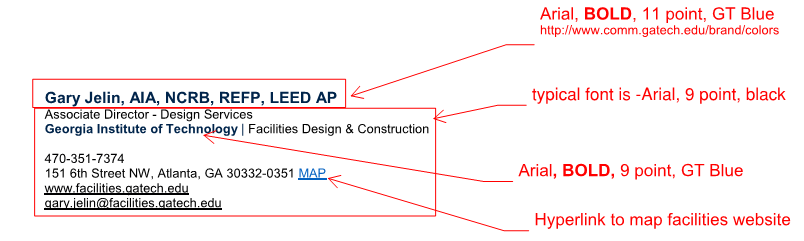  Instructions for Adding Your SignatureCopy the below Signature Block  (Highlight and Right Click, Select Copy)Amber Chellis-Omedo, RA, LEED AP Architect Georgia Institute of Technology | Facilities Design & Construction470-363-5176151 6th Street NW, Atlanta, GA 30332-0351 MAPwww.facilities.gatech.eduamber.chellisomedo@facilities.gatech.eduOpen a new email.  Click on the Message Tab.  Click on the Signature Pull Down.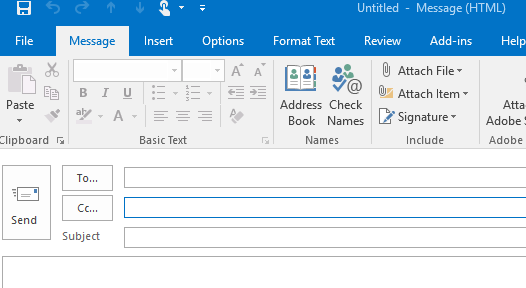 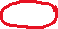 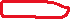 Click on Signatures.  Paste the copied signature, choosing Keep Source Formatting, into a new or existing signature and save.Edit the name, title, phone, and email.  Save the signature.Set the saved signature for your New Messages.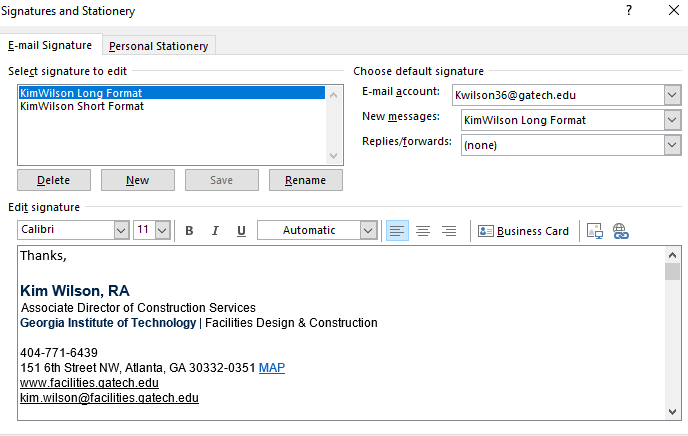 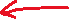 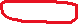 